ЗМІСТ НАВЧАЛЬНО-МЕТОДИЧНОГО КОМПЛЕКСУ                                                       (шифр та назва)
1)ХХХ – скорочена назва дисципліни (перші літери кожного слова з назви дисципліни)2)Вказується дата затвердження до друку та номер справи у Номенклатурі справ кафедри3)Вказується дата розміщення у інституційному депозитарії АБО дата та місце розміщення на кафедрі4)У вигляді переліку теоретичних питань та типових завдань для розв’язку, з яких формуватимуться білети для проведення модульної контрольної роботи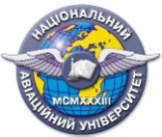 Система менеджменту якостіНавчально-методичний комплекснавчальної дисципліни«Екологічне право»ШифрдокументаСМЯ НАУ НМК 13.01.05 - 01 – 2018Система менеджменту якостіНавчально-методичний комплекснавчальної дисципліни«Екологічне право»Стор. ___з_____Стор. ___з_____ДисциплінаДисциплінаПравове регулювання польотівПравове регулювання польотівПравове регулювання польотівПравове регулювання польотівПравове регулювання польотів(назва дисципліни)(назва дисципліни)(назва дисципліни)(назва дисципліни)(назва дисципліни)(назва дисципліни)Освітній ступіньОсвітній ступіньОсвітній ступіньОсвітній ступіньмагістрмагістрмагістрГалузь знаньГалузь знаньГалузь знаньГалузь знань08  «Право»08  «Право»08  «Право»(шифр та назва)(шифр та назва)(шифр та назва)(шифр та назва)Спеціальність (напрям підготовки)Спеціальність (напрям підготовки)Спеціальність (напрям підготовки)Спеціальність (напрям підготовки)Спеціальність (напрям підготовки)Спеціальність (напрям підготовки)081 «Право»(шифр та назва)Спеціалізація (ОП)  Спеціалізація (ОП)  Спеціалізація (ОП)  Спеціалізація (ОП)  Спеціалізація (ОП)  №Складова комплексуПозначення
електронного файлу1)Наявність
Наявність
№Складова комплексуПозначення
електронного файлу1)друкований
вигляд 2)
електронний
вигляд 3)
Навчальна програмаРобоча навчальна програма
(денна форма навчання)02_ПРП_РП_С10.10.17 13.01.05-01-2017Робоча навчальна програма
(заочна форма навчання)Положення про рейтингову систему оцінювання (заочна форма навчання)Календарно-тематичний план05_ ПРП_КТП30.102017Конспект лекцій/курс лекцій06_ ПРП_КЛ30.102017Методичні рекомендації з виконання домашніх завдань (розрахунково-графічних робіт)07_ ПРП_МР_ДЗс30.102017Методичні рекомендації з виконання контрольних робіт для студентів заочної форми навчання
 08_ПРП_МР_КРз30.102017Методичні рекомендації до виконання курсової роботи (проекту)
Методичні рекомендації з самостійної роботи
студентів з опанування навчального матеріалу
 10_ПРП_МР_СР30.102017Методичні рекомендації з підготовки студентів до практичних (семінарських) занять
 11_ПРП_МР_ПЗ30.102017Тести з дисципліни/практичні ситуаційні задачі
 12_ПРП_Т30.102017Модульні контрольні роботи13_ПРП_МКР-130.102017Пакет комплексної контрольної роботи14_ПРП_ККР30.102017Затверджені екзаменаційні білети